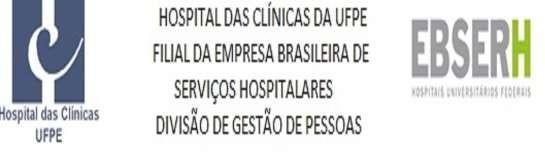 FICHA DE INSCRIÇÃO NO PROCESSO SELETIVO	/	/2024.Assinatura do CandidatoNOME:CPF:TELEFONE:EMAIL:CARGO EFETIVO:ÓRGÃO:FUNÇÃO PARA A QUAL SE INSCREVE:FORMAÇÃO SUPERIOR:PÓS GRADUAÇÃO EM NÍVEL DE ESPECIALIZAÇÃO:PÓS GRADUAÇÃO EM NÍVEL DE MESTRADO:PÓS GRADUAÇÃO EM NÍVEL DE DOUTORADO:DECLARAÇÃO: Declaro que estou ciente que o processo seletivo não se constitui em concurso público, nem a este se equipara para quaisquer fins ou efeitos, bem como, que a minha participação ou desempenho no processo seletivo não gera direito à nomeação ou à designação. Declaro que estou ciente que, caso nomeado, asatividades serão exercidas em regime de dedicação integral.OBS: Deverão ser anexados a ficha de inscrição: Currículo Lattes e documentação comprobatória, conforme art. 12.